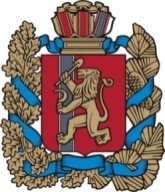 ЧАЙКОВСКИЙ СЕЛЬСКИЙ СОВЕТ ДЕПУТАТОВРЕШЕНИЕ                В соответствии со ст. 7 Закона Красноярского края от 01.12.2014 № 7-2877 «О краевом бюджете на 2015 год и плановый период 2016-2017 годов»,  Чайковский сельский Совет депутатов РЕШИЛ:Внести в приложение № 1 Положения об оплате  труда депутатов, выборных должностных лиц, осуществляющих свои полномочия  на постоянной основе, членов выборных органов  местного самоуправления, муниципальных служащих» утверждённое Решением Чайковского сельского Совета депутатов от 31.01.2006 № 7-45 «Об оплате труда депутатов, выборных должностных лиц, осуществляющих свои полномочия на постоянной основе, членов выборных органов местного самоуправления и муниципальных служащих» (в редакции 22.03.2007 № 16-67, от 04.09.2007 № 18-72, от 28.02.2008 № 28-88, от 21.03.2008    № 30-91, от 19.01.2009 № 39-106, от 14.12.2010 № 10-24, от 20.05.2011 № 16-37, от 26.01.2012  № 22-52, от 16.04.2012 № 24-55, 25.10.2012 № 30-75, от 29.10.2012 № 31-76, 04.02.2013 № 34-89, от 22.04.2013   № 36-93, от 30.09.2013 № 40-115, от 24.12.2013 № 43-123, от 17.01.2014 № 45-125, от 15.12.2014 № 52-143, от 25.05.2015 № 57-155) следующие изменения:       - подпункт 3.2 пункта 3 Оплата труда выборных должностных лиц изложить в следующей редакции:«3.2. Денежное вознаграждение депутатов, выборных должностных лиц, осуществляющих свои полномочия на постоянной основе, членов выборных органов местного самоуправления составляют:»;- подпункт 5.1 пункта 5. Должностные оклады  изложить в следующей редакции:«5.1. Размеры должностных окладов муниципальных служащих составляют:»;Статью 10 изложить в новой редакции:«1. Ежемесячная процентная надбавка к должностному окладу муниципальных служащих, допущенных к государственной тайне на постоянной основе, выплачивается в зависимости от степени секретности сведений, к которым эти граждане документально подтверждаемые доступ на законных основаниях.Размер ежемесячной процентной надбавки к должностному окладу за работу со сведениями, имеющими степень секретности:а) «особой важности» составляет 50-75 процентов;б) «совершенно секретно» составляет 30-50 процентов;в) «секретно» при оформлении допуска с проведением проверочных мероприятий составляет 10-15 процентов, без проведения проверочных мероприятий составляет 5-10 процентов.При определении размера ежемесячной процентной надбавки учитывается объём сведений, к которым указанные муниципальные служащие имеют доступ, а также продолжительность срока, в течение которого сохраняется актуальность засекречивания этих сведений.Выплата ежемесячной процентной надбавки за работу со сведениями, составляющими государственную тайну, осуществляется в пределах установленного фонда оплаты труда.В случае если размер ежемесячной процентной надбавки к должностному окладу, предусмотренной пунктом 1 настоящей статьи, оказывается ниже размера установленной надбавки, получаемой муниципальными служащими, допущенными к государственной тайне на постоянной основе, за работу со сведениями, составляющими государственную тайну, им сохраняется ранее установленная надбавка до истечения срока договора (контракта), которым она предусмотрена.».Контроль за исполнением Решения возложить на постоянную комиссию по бюджету, налогам и сборам (председатель – Г. К. Измалкова).Настоящее Решение  опубликовать в газете «Земля боготольская» и разместить на официальном сайте Боготольского района в сети Интернет.Настоящее Решение вступает в силу в день, следующий за днём его официального опубликования и применяется к правоотношениям, возникшим с 1 июня 2015 года.Глава Чайковского сельсоветаПредседатель сельского Совета депутатов	                                               В. С. Синяковот   17 июня  2015 г.            пос. Чайковский                     №  58-158О внесении изменений в Решение Чайковского сельского Совета депутатов от 31.01.2006 г. № 7-45 «Об оплате труда депутатов, выборных должностных лиц, осуществляющих свои полномочия на постоянной основе, членов выборных органов местного самоуправления и муниципальных служащих»Наименование должностиРазмер денежного вознаграждения, в руб.Глава сельсовета 9 804Депутат, осуществляющий свои полномочия на постоянной основе4 158Наименование должностиРазмер денежного содержания, в руб.Заместитель главы Чайковского сельсовета3 066